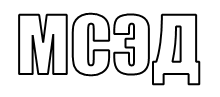 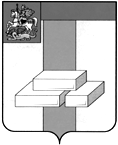 АДМИНИСТРАЦИЯГОРОДСКОГО ОКРУГА ДОМОДЕДОВОМОСКОВСКОЙ ОБЛАСТИКОМИТЕТ ПО УПРАВЛЕНИЮ ИМУЩЕСТВОМпл.30-летия Победы, д.1, микрорайон Центральный, г. Домодедово, Московская область, 142000,    Тел. (496)79-24-139 E-mail: dmdd_kui@mosreg.ru ИНН 5009027119, КПП 500901001___________  № __________	Уважаемая Мария Александровна!Прошу Вас напечатать в ближайшем выпуске газеты «» следующее объявление:ИТОГИ АУКЦИОНА!Комитет по управлению имуществом Администрации городского округа Домодедово сообщает о том, что 28.09.2023 Комитетом по конкурентной политике Московской области подведен итог аукциона в электронной форме на право заключения договора аренды земельного участка, государственная собственность на который не разграничена, расположенного на территории городского округа Домодедово (1 лот) АЗГЭ-ДО/23-2366:Лот № 1: Наименование Объекта (лота) аукциона: земельный участок. Категория земель: земли населенных пунктов. Разрешенное использование: для ведения личного подсобного хозяйства (приусадебный земельный участок). Место расположения (адрес) Объекта (лота) аукциона: Московская область, г. о.  Домодедово, с. Вельяминово.  Кадастровый номер участка: 50:28:0110329:1237, площадь 1164 кв. м.           Начальная (минимальная) цена договора (цена лота): 496 292,35 руб. (Четыреста девяносто шесть тысяч двести девяносто два рубля 35 копеек), НДС не облагается. «Шаг аукциона»: 14 888,77 руб. (Четырнадцать тысяч восемьсот восемьдесят восемь рублей 77 копеек). Размер задатка: 496 292,35 руб. (Четыреста девяносто шесть тысяч двести девяносто два рубля 35 копеек), НДС не облагается. Аукцион признан несостоявшимся. Единственному участнику аукциона в электронной форме: Суховой Татьяне Юрьевне заключить договор аренды земельного участка по начальной цене предмета аукциона: 496 292,35 руб. (Четыреста девяносто шесть тысяч двести девяносто два рубля 35 копеек), НДС не облагается. Начальная цена предмета аукциона устанавливается в размере ежегодной арендной платы.Протокол аукциона размещен на официальном сайте Российской Федерации, определенном Правительством Российской Федерации www.torgi.gov.ru, официальном сайте городского округа Домодедово www.domod.ru, на Едином портале торгов Московской области easuz.mosreg.ru/torgi, на сайте Оператора электронной площадки www.rts-tender.ru в сети Интернет.И. о. председателя комитетапо управлению имуществом                                                         Ю. Ю. ПотаповаТ. Ю. Водохлебова  +7 496 792 41 32